Aanwezig: Wim Smet(X2), Vera Schagt, Katrien Van Heetvelde, Katrien Aertgeerts, Rein Van Loock, Nancy Pauwels, Dennis Klarenbeek, Jef Verheyen, Mireille Blick, Veerle Van Luppen
Verontschuldigd:  
Volgende schoolraad : Dinsdag 18/2/2020 om 20uGeen opmerkingen op het vorig verslag,Problemen GemeenteFolder uitgewerkt samen met de gemeente, Vergaderingen daarrond geweest.Onkosten zouden verdeeld worden over de verschillende scholen, Enkel centrum school was vermeld Millegem niet. Gemeente heeft dan aanpassingen gedaan en dan  3 pagina”s in folder, Na proefdruk hebben gemeentescholen WEL hun opendeurdagen vermeld en dat was niet de afspraak.Geen uitnodigen verstuurd maar wel affiches met de kinderen meegegeven,  Gemeentescholen hebben wel uitnodigingen verstuurd  was niet de afspraak. Geen communicatie geweest rond de opening kleuterschool (Broechem ‘De Sleutel)Onderhoud met de burgemeester gevraagd ( de vrije scholen) Geen gehoor gekregen bij het overleg  Is ook op de gemeenteraad gebracht Schepen van onderwijs trekt de kaart van de gemeentescholen.Opendeurdag is een succes geweest door op een andere manier reclame te maken.Schoolbestuur gaat overwegen om een klacht in te dienen rond het verdelen van de folders wat volgens de GDPR niet meer kan.Voorstel om gegevens op te vragen bij de secundaire school in Lier (katholieke scholen) ivm de doorstroom van lagere scholen Ranst naar scholen Lier.Succes opendeurdagCijfers zijn er nog niet maar opendeurdag was een succes. Nu is het enkel broes en zussen, andere inschrijvingen na 2 maart.Geboortecijfers te vinden op provinciecijfers.beEenmalig 3 klassen in het eerste jaar. Naar de toekomst toe moet er goed nagedacht en bekeken worden hoe en wat. Millegem: grote opkomst op opendeur..3 klassen in 1e leerjaarCapaciteit op de website staat op nul Vooral eigen leerlingen moeten kunnen inschrijven.Grote klassen bij de 5 jarigen.Scholengemeenschap KOBA-HELIScholengemeenschap KOBA-HELI wordt voorgesteld aan voorzitters schoolraad.Dennis gaat volgend schooljaar nog voorzitter blijven daarna zoeken naar iemand nieuw.	Oudercontact instapklas1ste  oudercontact zou pas einde schooljaar (april) zijn. Voor instappers van na de herfstvakantie gaat er  veel tijd over als je tot april moet wachten.Brief voor het oudercontact van november wordt voor de herfstvakantie meegeven waardoor de instappers van na de herfstvakantie geen brief of melding ontvangen hebben.Er kan wel een individueel oudercontact aangevraagd worden.VariaAED toestel wordt opgehangen aan de school en personeel is hierover bevraagd. Personeel zal hier rond een opleiding krijgen. Bedoeling is dat ook buurtbewoners  hier gebruik van kunnen maken. Het zal aan de buitenzijde van de school gehangen worden.School zal de kosten op zich nemen.Volgende schoolraad : Maandag 8 juni 2020 om 20uDatum: 18/02/2020Verslag vergadering“SCHOOLRAAD”!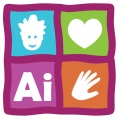 